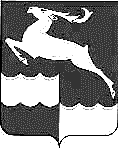 АДМИНИСТРАЦИЯ ЯРКИНСКОГО СЕЛЬСОВЕТАКЕЖЕМСКОГО РАЙОНА КРАСНОЯСРКОГО КРАЯПОСТАНОВЛЕНИЕ15.12.2020                                 №30                                    с.ЯркиноОб утверждении Программы энергосбережения и повышения энергетической эффективности администрации Яркинского сельсовета  на период с 2020 - 2024 г.г.     В целях реализации на территории администрации Яркинского сельсовета  Федерального закона от 23.11.2009г. № 261-ФЗ «Об энергосбережении и повышении энергетической эффективности и о внесении изменений в отдельные законодательные акты Российской Федерации», Указа Президента РФ № 579 от 13.05.2010г. «Об оценке эффективности деятельности органов исполнительной власти субъектов РФ и органов местного самоуправления городских округов и муниципальных районов в области энергосбережения и повышения энергетической эффективности», в  соответствии с Федеральным законом  от 06.10.2003 № 131-ФЗ  « Об общих принципах организации местного самоуправления в Российской Федерации»,  Устава Яркинского сельсовета Кежемского района Красноярского края, ПОСТАНОВЛЯЮ:          1. Утвердить Программу энергосбережения и повышения энергетической эффективности администрации Яркинского сельсовета на период с 2020 до 2024 годы.         2. Настоящее постановление вступает в силу после его официального опубликования.3. Контроль за исполнением настоящего Постановления оставляю за собой.Глава Яркинского сельсовета                                                                                           И.Н. Рукосуева